РЕПУБЛИКА СРБИЈА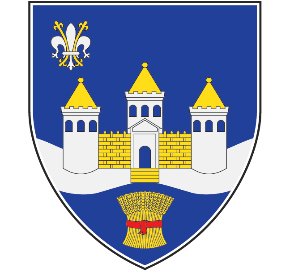 ГРАД ШАБАЦГРАДСКА УПРАВА ГРАДА ШАПЦАПРИЈАВА НА ЈАВНИ КОНКУРС за  финансирање/суфинансирање програма рада / пројекта удружења грађана и фондација  са територије града Шапца, у области социјалне и здравствене заштите за 2023. годинуI ОПШТЕ ИНФОРМАЦИЈЕII УДРУЖЕЊЕ / ФОНДАЦИЈА1. Молимо вас да попуните табелу2. Који су циљеви  или мисија удружења/ фондације? (На пример, шта бисте рекли ако би укратко требало да објасните зашто удружење постоји?)Информације о капацитету удружења/ фондације:III ОПИС НАЦРТА  ПРОГРАМА РАДА /ПРОЈЕКТА1.  Опис проблема који ће се решавати (зашто је решавање овог проблема важно, ко је погођен проблемом, колико грађана/ки је погођено проблемом, ко је надлежан за решавање датог проблема? Да ли се неко бави решавањем овог проблема) 2.  Циљ који се жели постићи програмом рада / пројектом:3. Методе које ће се користити/примењивати  (на који начин решавате проблем, опишите, који би били појединачни кораци, ко би био укључен...) 4. Које кључне активности планирате да спроведете да бисте остварили циљ програма рада / пројекта?Попуните табелу у прилогу, наведите само кључне активности. Ако желите да додате неке информације, унесете их испод табеле.  5. Које организације и/или појединци из заједнице ће вам бити подршка у реализацији пројекта:6. Да ли имате партнера/е на пројекту? Навести назив партнера и његову улогу у реализацији пројекта.НАЦРТ БУЏЕТА ПРОГРАМА РАДА / ПРОЈЕКТАПотребна средства за реализацију програма рада/ пројектаТрошкови реализације програма рада /пројекта								____________________________								потпис и печат овлашћеног лица1. Назив удружења/фондације: 1. Назив удружења/фондације: 2. Адреса (улица, поштански број, град):2. Адреса (улица, поштански број, град):3. Матични број:3. Матични број:4. ПИБ: 4. ПИБ: 5. Име и презиме заступника удружења/фондације5. Име и презиме заступника удружења/фондације6. Тел/ Мобилни тел.заступника:7. E-mail: 8. Контакт особа задужена за пројекат: 8. Контакт особа задужена за пројекат: 9. Тел/ Мобилни тел.особе задужене за пројекат:10. E-mail: 11.Радни назив  програма рада/пројекта: 11.Радни назив  програма рада/пројекта: 12. Трајање пројекта (оквирно): 12. Трајање пројекта (оквирно): 13. Област деловања у оквиру које ће се програм рада/ пројекат реализовати: (заокружити једну или више области):1)   социјално-хуманитарне активности (подршка особама у стању социјалне потребе, старим особама, особама са инвалидитетом, особама са сметњама у развоју, Ромима, самохраним родитељима, особама у ризику и особама леченим од болести зависности итд.),2)    психосоцијална и здравствена рехабилитација корисника борачко-инвалидске заштите,3)   организовање и спровођење активности са циљем укључивања чланова удружења ради квалитетнијег коришћења слободног времена (радионице, обуке, манифестације, итд.),4) активности усмерене на превентивно деловање у циљу спречавања настанка инвалидности,5)    активности на интеграцији особа са инвалидитетом у окружење,6)  активности усмерене на побољшање положаја и квалитета живота особа оболелих од болести од већег социјално-медицинског значаја, у складу са прописима о здравственој заштити,7) активности које доприносе социјалној укључености друштвено осетљивих група, остваривању и унапређењу одређеног заједничког или општег циља у интересу развоја социјалне заштите у  граду Шапцу,8)   активности које доприносе елиминацији различитих облика дискриминације,9)   активности усмерене на превенцију болести и промоцију здравља и здравих стилова живота,10)  активности усмерене на превенцију насиља и активности у циљу подршке жртвама насиља.13. Област деловања у оквиру које ће се програм рада/ пројекат реализовати: (заокружити једну или више области):1)   социјално-хуманитарне активности (подршка особама у стању социјалне потребе, старим особама, особама са инвалидитетом, особама са сметњама у развоју, Ромима, самохраним родитељима, особама у ризику и особама леченим од болести зависности итд.),2)    психосоцијална и здравствена рехабилитација корисника борачко-инвалидске заштите,3)   организовање и спровођење активности са циљем укључивања чланова удружења ради квалитетнијег коришћења слободног времена (радионице, обуке, манифестације, итд.),4) активности усмерене на превентивно деловање у циљу спречавања настанка инвалидности,5)    активности на интеграцији особа са инвалидитетом у окружење,6)  активности усмерене на побољшање положаја и квалитета живота особа оболелих од болести од већег социјално-медицинског значаја, у складу са прописима о здравственој заштити,7) активности које доприносе социјалној укључености друштвено осетљивих група, остваривању и унапређењу одређеног заједничког или општег циља у интересу развоја социјалне заштите у  граду Шапцу,8)   активности које доприносе елиминацији различитих облика дискриминације,9)   активности усмерене на превенцију болести и промоцију здравља и здравих стилова живота,10)  активности усмерене на превенцију насиља и активности у циљу подршке жртвама насиља.регистарски бројдатум регистрацијеврста регистрације ● Број чланова ● Колико сте до сада реализовали пројеката? ● Највећи до сада постигнути резултат? ● Наведите висину годишњег буџета удружења у последње две године2021. године –2022. године -● Да ли располажете простором за рад?Р.бр.АктивностиПотребни ресурсиВреме трајањаОдговорна особа1.2.3.4.5.ИЗВОР ПРИХОДАВисина планираних средставаМинистарство за рад, запошљавање, борачка и социјална питања РСДруга министарства/државни органиГрад ШабацСопствена средстваОстали извориУКУПНИ ПРИХОДИВРСТА ТРОШКОВАЈЕД. МЕРЕБРОЈ ЈЕД.ЦЕНАУКУПНОДиректни трошкови (везани за реализацију програма рада/пројектних активности)1. трошкови хонорара лица која учествују уреализацији пројекта2. трошкови путовања и дневнице за лица која учествују у реализацији пројекта3. трошкови куповине опреме4. трошкови смештаја5.трошкови канцеларијског материјала6.трошкови изнајмљивања простора и опреме7.трошкови куповине материјала за радионице8. транспорт опреме9. осигурање10.финансијске услуге(трошкови банкарске провизије)11.књиговодствене услуге12. штампање публикација и материјала13. Остали трошкови (навести који су трошкови)Укупни директни трошковиИндиректни трошкови (оперативни трошкови)1. Закуп простора2. Стални трошкови (струја, вода, грејање, одношење смећа3.Телефонски, поштански трошкови и трошкови интернета4. Трошкови одржавања хигијене пословног простора (куповина средстава и услуга чишћења пословног простора)Укупни индиректни трошковиУКУПНО